แบบฝึกปริศนาสร้างสรรค์วรรณคดีไทย ชั้นประถมศึกษาปีที่ 4-6โรงเรียนบ้านบุ่ง   อำเภอสำโรง  สพป.อุบลราชธานี เขต ๔คำถามที่ ๑										๑  คะแนน		หอยสังข์ เป็นบุตรของใครท้าวสามล กับ นางจันท์เทวี			๒. ท้าวสามล กับ นางจันทาเทวี๓.  ท้าวสามล กับ นางรจนา                             ๔.  ท้าวสามล กับ  นางมณฑา      คำถามที่ ๒										๑  คะแนน	       มหาจินดามนตร์  เป็นมนต์เกี่ยวกับสิ่งใดมนต์แก้การเคล็ด ขัด ยอก			๒. มนต์ เรียกเนื้อ เรียกปลา๓.  มนต์ ให้คนหลงเสน่ห์                                ๔.  มนต์ ทำให้ตัวเป็นทองอร่ามคำถามที่ ๓										๑  คะแนน		พระสังข์รู้ได้อย่างไรว่าพระมารดาตามหาตัวเอง         ๑.  พระมารดาให้ประกาศหาในแต่ละหัวเมือง			๒.  พระบิดาและพระมารดา ได้ให้โหรทำนายเพื่อหาที่อยู่๓.  พระมารดาจำเสื้อผ้า และของใช้ของหอยสังข์ได้ในขณะลอยน้ำ๔.  พระมารดาแกะสลักชิ้นฟักเจ็ดชิ้นเป็นเรื่องราวของพระสังข์ตั้งแต่เยาว์วัย คำถามที่ ๔										๑  คะแนน		คำในข้อใด  มีความหมายว่า  สั่งประทับ			  ๒.  จุติ๓.  บัญชา			  ๔.  เนรเทศ   คำถามที่ ๕										๑  คะแนน		อาสน์ที่ประทับของพระอินทร์เกิดแข็งกระด้าง เป็นเพราะสาเหตุใดผู้มีบุญกำลังมาเกิด				 ๒.  ผู้มีบุญกำลังเดือดร้อน๓.  บ้านเมืองเกิดข้าวยากหมากแพง		 ๔.  บ้านเมืองกำลังรุ่งเรือง คำถามที่ ๖									๑๐  คะแนน           จากถ้อยความข้างต้น ข้อความต่อไปนี้ เป็นความจริง หรือ ไม่เป็นความจริง                  ข้อความ เป็นความจริง        จงเขียนเครื่องหมาย  X ในช่อง  “ใช่”     ข้อความ ไม่เป็นความจริง     จงเขียนเครื่องหมาย X ในช่อง  “ไม่ใช่”คำถามที่ ๗										๕  คะแนน		  ให้นักเรียนเขียนความสามารถของ  เจ้าเงาะ  มา ๕ ข้อ                            โดยเขียนตอบด้วยตัวบรรจงครึ่งบรรทัด ในตารางที่กำหนดให้คำถามที่ ๘										๖  คะแนน               ให้นักเรียนเขียนบอกอุปนิสัยของตัวละครที่กำหนด   โดยบอกพฤติกรรมและเรื่องราวที่อ่านเพื่อสนับสนุนคำตอบ  ด้วยตัวบรรจงครึ่งบรรทัดคำถามที่ ๙										๖  คะแนน               ให้นักเรียนเขียนสรุปข้อคิดที่ได้จากการอ่านถ้อยความ และการนำความรู้ไปประยุกต์ใช้ในชีวิตประจำวัน  ในตารางที่กำหนด  ด้วยตัวบรรจงครึ่งบรรทัดคำถามที่ ๑๐										๑๓    คะแนน	ให้เขียนคำตอบให้สัมพันธ์กับข้อความ แต่ละตอนที่กำหนดให้ในตาราง ด้วยตัวบรรจงเต็มบรรทัดคำถามที่ ๑๑										๕    คะแนน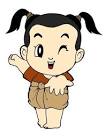                         พระสังข์ เป็นต้นแบบให้                       คนรู้จักกตัญญูต่อผู้มีพระคุณ                 นักเรียนเห็นด้วยกับคำกล่าวข้างต้นหรือไม่         ให้นักเรียนทำวงกลมล้อมรอบ ความคิดเห็น ที่ตรงกับตนเอง  ให้ใช้เหตุผลประกอบคำอธิบาย ที่สมเหตุสมผล สอดคล้องกับความคิดเห็นนั้น ด้วยตัวบรรจงครึ่งบรรทัดความคิดเห็นคล้อยตาม        ความคิดเห็นโต้แย้ง          ความคิดคล้อยตามและโต้แย้งคำถามที่ ๑๒										๕    คะแนน	                                              สวรรค์ชั้นดาวดึงส์   ให้นักเรียนเขียนเล่าเรื่อง/อธิบาย  ลักษณะ หรือความรู้ เกี่ยวกับคำที่กำหนด ตามความคิดของตนเอง             ด้วยตัวบรรจงครึ่งบรรทัด............................................................................................................................................................................................................................................................................................................................................................................................................................................................................................................................................................................................................................................................................................................................................................................................................................................................................................คำถามที่ ๑๓										๕    คะแนน              นักเรียนเขียนประโยคสื่อสารที่มีคำในภาษาไทย ที่กำหนด  ในประโยค ด้วยตัวบรรจงเต็มบรรทัด และขีดเส้นใต้คำที่กำหนดด้วย					คำสรรพนาม					..................................................................................................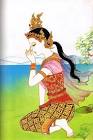 					................................................................................................                                                                      คำกริยา					..................................................................................................					................................................................................................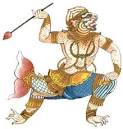                                                                       คำอุทาน					..................................................................................................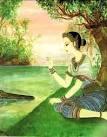 					................................................................................................					คำสันธาน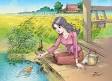 ..................................................................................................					................................................................................................					คำนาม  ..................................................................................................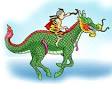 					................................................................................................เวลา     ๙๐  นาที                                                                 คะแนนเต็ม  ๖o คะแนน  คำชี้แจง  ข้อสอบชุดนี้มีถ้อยความให้อ่าน มีคำถามการอ่านในใจและความเข้าใจการอ่าน  ๑๓  ข้อ                    จำนวน  ๙ หน้า การตอบคำถามทุกข้อให้ทำในชุดข้อสอบ ให้นักเรียนอ่านคำถามทุกข้ออย่างละเอียดรอบคอบแล้วตอบคำถามให้ดีที่สุดเท่าที่จะทำได้               ๓.๑ บางคำถามจะมีคำตอบให้เลือกตอบ                      ให้นักเรียนวงกลมล้อมรอบตัวเลขที่อยู่หน้าคำตอบที่นักเรียนคิดว่าถูกต้อง               ๓.๒ บางคำถามจะให้นักเรียนเขียนคำตอบสั้นๆ ในที่ว่างที่เตรียมไว้ในข้อสอบ                     ให้นักเรียนเขียนคำตอบเป็นตัวหนังสือ  ตัวเลขไทยหรือเครื่องหมายตามที่กำหนด               ๓.๓ บางคำถามต้องการให้นักเรียนอธิบายคำตอบ หรือบอกเหตุผลประกอบคำตอบ                     โดยกำหนดเงื่อนไขให้ใช้เนื้อเรื่องสนับสนุนคำตอบ                      นักเรียนต้องเขียนอธิบาย หรือ เขียนเหตุผลประกอบ ภายในถ้อยความที่กำหนดให้( ให้นักเรียนเขียนด้วยลายมือที่อ่านง่าย และชัดเจน)  อ่านถ้อยความ แล้วตอบคำถาม ข้อ ๑- ๑๒          (๑)  ท้าวยศวิมลมีมเหสีชื่อนางจันท์เทวี มีสนมเอกชื่อนางจันทาเทวี ไม่มีโอรสธิดา จึงบวงสรวงและรักษาศีลห้าเพื่อขอบุตร และประกาศแก่พระมเหสีและนางสนมว่าถ้าใครมีโอรสก็จะมอบเมืองให้ครอง  อยู่มานางจันท์เทวีทรงครรภ์ เทวบุตรจุติมา เป็นพระโอรสของนาง แต่ประสูติมาเป็นหอยสังข์ นางจันทาเทวีเกิดความริษยาจึงติดสินบนโหรหลวงให้ทำนายว่าหอยสังข์จะทำให้บ้านเมืองเกิดความหายนะ ท้าวยศวิมลหลงเชื่อนางจันทาเทวี จึงจำใจต้องเนรเทศนางจันท์เทวีและหอยสังข์ไปจากเมือง            (๒) นางจันท์เทวีพาหอยสังข์ไปอาศัยตายายชาวไร่ ช่วยงานตายายเป็นเวลา 5 ปี พระโอรสในหอยสังข์แอบออกมาช่วยทำงาน เช่น หุงหาอาหาร ไล่ไก่ไม่ให้จิกข้าว เมื่อนางจันท์เทวีทราบก็ทุบหอยสังข์เสีย           (๓) ในเวลาต่อมา พระนางจันทาเทวีได้ไปว่าจ้างแม่เฒ่าสุเมธาให้ช่วยทำเสน่ห์เพื่อที่ท้าวยศวิมลจะได้หลงอยู่ในมนต์สะกด และได้ยุยงให้ท้าวยศวิมลไปจับตัวพระสังข์มาประหาร ท้าวยศวิมลจึงมีบัญชาให้จับตัวพระสังข์มาถ่วงน้ำ แต่ท้าวภุชงค์(พญานาค) ราชาแห่งเมืองบาดาลก็มาช่วยไว้ และนำไปเลี้ยงเป็นบุตรบุญธรรม ก่อนจะส่งให้นางพันธุรัตเลี้ยงดูต่อไปจนพระสังข์มีอายุได้ ๑๕ ปีบริบูรณ์             (๔)  วันหนึ่ง นางพันธุรัตได้ไปหาอาหาร พระสังข์ได้แอบไปเที่ยวเล่นที่หลังวัง และได้พบกับบ่อเงิน บ่อทอง รูปเงาะ เกือกทอง(รองเท้าทองนั้นเอง) ไม้พลอง และพระสังข์ก็รู้ความจริงว่านางพันธุรัตเป็นยักษ์ เมื่อพระสังข์พบเข้ากับโครงกระดูก จึงได้เตรียมแผนการหนีด้วยการสวมกระโดดลงไปชุบตัวในบ่อทอง สวมรูปเงาะ กับเกือกทอง และขโมยไม้พลองเหาะหนีไป  เมื่อนางพันธุรัตทราบว่าพระสังข์หนีไป ก็ออกตามหาจนพบพระสังข์อยู่บนเขาลูกหนึ่ง จึงขอร้องให้พระสังข์ลงมา แต่พระสังข์ก็ไม่ยอม นางพันธุรัตจึงเขียนมหาจินดามนตร์ที่ใช้เรียกเนื้อเรียกปลาได้ไว้ที่ก้อนหิน ก่อนที่นางจะอกแตกตาย ซึ่งพระสังข์ได้ลงมาท่องมหาจินดามนตร์จนจำได้ และได้สวมรูปเงาะออกเดินทางต่อไป             (๕)    พระสังข์เดินทางมาถึงเมืองสามล ซึ่งมีท้าวสามลและพระนางมณฑาปกครองเมือง ซึ่งท้าวสามลและพระนางมณฑามีธิดาล้วนถึง ๗ พระองค์ โดยเฉพาะ พระธิดาองค์สุดท้องที่ชื่อ รจนา มีสิริโฉมเลิศล้ำกว่าธิดาทุกองค์ จนวันหนึ่ง ท้าวสามลได้จัดให้มีพิธีเสี่ยงมาลัยเลือกคู่ให้ธิดาทั้งเจ็ด ซึ่งธิดาทั้ง ๖ ต่างเสี่ยงมาลัยได้คู่ครองทั้งสิ้น เว้นแต่นางรจนาที่มิได้เลือกเจ้าชายองค์ใดเป็นคู่ครอง ท้าวสามลจึงได้ให้ทหารไปนำตัวพระสังข์ในร่างเจ้าเงาะซึ่งเป็นชายเพียงคนเดียวที่เหลือในเมืองสามล ซึ่งนางรจนาเห็นรูปทองภายในของเจ้าเงาะ จึงได้เสี่ยงพวงมาลัยให้เจ้าเงาะ ทำให้ท้าวสามลโกรธมาก เนรเทศนางรจนาไปอยู่ที่กระท่อมปลายนากับเจ้าเงาะ            (๖)  ท้าวสามลคิดจะกำจัดเจ้าเงาะทุกวิถีทาง จึงได้ให้เขยทั้งหมดไปจับปลามาให้ได้คนละร้อยตัว พระสังข์จึงได้ถอดรูปเงาะออก และท่องมหาจินดามนตร์จนได้ปลามานับร้อย ส่วนหกเขยจับปลาไม่ได้เลยสักตัว จึงเข้ามาขอพระสังข์เพราะคิดว่าเป็นเทวดา พระสังข์ก็ยินดีให้ แต่ต้องแลกกับปลายจมูกของหกเขยด้วย            (๗)  ต่อมา ท้าวสามลได้ให้เขยทั้งหมดไปหาเนื้อมาให้ได้คนละร้อยตัว พระสังข์ก็ใช้มหาจินดามนตร์จนได้เนื้อมานับร้อย ส่วนหกเขยก็หาไม่ได้อีกตามเคย และได้เข้ามาขอพระสังข์ พระสังข์ก็ยินดีให้ แต่ต้องแลกกับปลายหูของหกเขยด้วย             (๘)  ณ สวรรค์ชั้นดาวดึงส์ของพระอินทร์ อาสน์ที่ประทับของพระอินทร์เกิดแข็งกระด้าง อันเป็นสัญญาณว่ามีผู้มีบุญกำลังเดือดร้อน จึงส่องทิพยเนตรลงไปพบเหตุการณ์ในเมืองสามล จึงได้แปลงกายเป็นกษัตริย์เมืองยกทัพไปล้อมเมืองสามล ท้าให้ท้าวสามลออกมาแข่งตีคลีกับพระองค์ หากท้าวสามลแพ้ พระองค์จะยึดเมืองสามลเสีย            (๙)   ท้าวสามลส่งหกเขยไปแข่งตีคลีกับพระอินทร์ แต่ก็แพ้ไม่เป็นท่า จึงจำต้องเรียกเจ้าเงาะให้มาช่วยตีคลี ซึ่งนางรจนาได้ขอร้องให้สามีช่วยถอดรูปเงาะมาช่วยตีคลี เจ้าเงาะถูกขอร้องจนใจอ่อน และยอมถอดรูปเงาะมาช่วยเมืองสามลตีคลีจนชนะในที่สุด  หลังจากเสร็จภารกิจที่เมืองสามลแล้ว พระอินทร์ได้ไปเข้าฝันท้าวยศวิมล และเปิดโปงความชั่วของพระนางจันทาเทวี พร้อมกับสั่งให้ท้าวยศวิมลไปรับพระนางจันท์เทวีกับพระสังข์มาอยู่ด้วยกันดังเดิม ท้าวยศวิมลจึงยกขบวนเสด็จไปรับพระนางจันท์เทวีกลับมา และพากันเดินทางไปยังเมืองสามลเมื่อตามหาพระสังข์             (๑๐)  ท้าวยศวิมลและพระนางจันท์เทวีปลอมตัวเป็นสามัญชนเข้าไปอยู่ในวัง โดยท้าวยศวิมลเข้าไปสมัครเป็นช่างสานกระบุง ตะกร้า ส่วนพระนางจันท์เทวีเข้าไปสมัครเป็นแม่ครัว และในวันหนึ่ง พระนางจันท์เทวีก็ปรุงแกงฟักถวายพระสังข์ โดยพระนางจันท์เทวีได้แกะสลักชิ้นฟักเจ็ดชิ้นเป็นเรื่องราวของพระสังข์ตั้งแต่เยาว์วัย ทำให้พระสังข์รู้ว่าพระมารดาตามมาแล้ว จึงมาที่ห้องครัวและได้พบกับพระมารดาที่พลัดพรากจากกันไปนานอีกครั้ง             (๑๑) หลังจากนั้น ท้าวยศวิมล พระนางจันท์เทวี พระสังข์กับนางรจนาได้เดินทางกลับเมืองยศวิมล ท้าวยศวิมลได้สั่งประหารพระนางจันทาเทวี และสละราชสมบัติให้พระสังข์ได้ครองราชย์สืบต่อมาข้อคำตอบข้อคำตอบข้อคำตอบข้อคำตอบข้อคำตอบข้อข้อความใช่ไม่ใช่๑ท้าวยศวิมลเข้าไปสมัครเป็นช่างสานกระบุง ตะกร้า๒ท้าวสามลและพระนางมณฑามีธิดา  ๗ พระองค์๓กีฬาที่เจ้าเงาะเล่นคือ เปตอง๔เจ้าเงาะได้มหาจินดามนตร์ มาจากนางพันธุรัต๕หกเขย เสีย ปลายจมูก ปลายหู และดวงตาหนึ่งข้างให้เทวดา๖มารดาหอยสังข์โมโหที่มีลูกอยู่ในหอยจึงแอบทุบหอยสังข์ให้แตก๗นางรจนาเสี่ยงพวงมาลัยให้เจ้าเงาะ พร้อมกับสวมแหวนหนึ่งวง๘บทอ่านที่กำหนดเป็นนิทานพื้นบ้าน๙ดาวดึงส์  อ่านว่า  ดาว -ดึง๑๐พลัดพราก เป็นคำอักษรนำข้อรายละเอียดโหรหลวงโหรหลวงอุปนิสัยพฤติกรรมในเรื่องที่อ่านนางพันธุรัตนางพันธุรัตอุปนิสัยพฤติกรรมในเรื่องที่อ่านพระอินทร์พระอินทร์อุปนิสัยพฤติกรรมในเรื่องที่อ่านข้อคิดการนำความรู้ไปประยุกต์ใช้ที่ตอนที่ข้อความคำตอบ๑๑ตัวละครที่กล่าวถึง มีใครบ้าง.........................................................................................................................................................................................๒๒หอยสังข์ช่วยงานในบ้านอะไรบ้าง.........................................................................................................................................................................................๓๔หอยสังข์พบบ่อเงิน บ่อทอง ที่ไหน.........................................................................................................................................................................................๔๖หอยสังข์ขออวัยวะส่วนใดจากหกเขย.........................................................................................................................................................................................๕๓ใครทำเสน่ห์ให้ท้าวสามลหลงผิด.........................................................................................................................................................................................๖๘คำที่มีไม้ทัณฑฆาต.........................................................................................................................................................................................๗๔สิ่งของที่พระสังข์ขโมยไปคืออะไร.........................................................................................................................................................................................๘๑๑คำที่สะกดด้วยมาตรา แม่ กด.........................................................................................................................................................................................๙๙ผู้เปิดโปงความชั่วของนางจันทาเทวี.........................................................................................................................................................................................๑๐๑คำที่หมายถึง เทวดา.........................................................................................................................................................................................๑๑๑๐คำที่มีความหมายว่า บุคคลธรรมดา.........................................................................................................................................................................................๑๒๕รจนากับเจ้าเงาะไปอาศัยอยู่ที่ใด.........................................................................................................................................................................................๑๓๑๑เขียนคำอ่าน “ราชสมบัติ”.........................................................................................................................................................................................ความคิดเห็นคล้อยตามความคิดเห็นโต้แย้ง..........................................................................................................................................................................................................................................................................................................................................................................................................................................................................................................................................................................................................................................................................................................................................................